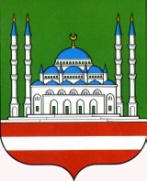 МУНИЦИПАЛЬНОЕ БЮДЖЕТНОЕ                     МУНИЦИПАЛЬНИ БЮДЖЕТАНУЧРЕЖДЕНИЕ                                                             УЧРЕЖДЕНИ    ДВОРЕЦ КУЛЬТУРЫ                                         «ЭДИСУЛТАНОВ ШИТ1ИН        ИМ. ШИТЫ ЭДИСУЛТАНОВА                        Ц1АРАХ ДОЛУ КУЛЬТУРИН Ц1А»Выборгская ул.11 г. Грозный,                                                Выборгски ул.11 Соьлжа-Г1ала,           Чеченская Республика, 364046                                                       Нохчийн Республика, 364046              Тел./факс: (8928) 7878108                                                                Тел./факс: (8928) 7878108            e-mail: dvorec1957@mail.ru                                                             e-mail: dvorec1957@mail.ruОКПО 66587366, ОГРН 1102031004426                                         ОКПО 66587366, ОГРН 1102031004426       ИНН/КПП 2013001943/201301001                                                  ИНН/КПП 2013001943/201301001_______________ № _______________На № ___37____ от __17.08.2018г___Начальнику Департамента культуры                          						Мэрии г. Грозного                         						М.С-М. АмаевойОтчет о работеМБУ Дворца культуры им. Шиты Эдисултанова г. Грозныйза август 2018гМероприятия по духовно-нравственному воспитанию молодежи1 августа в МБУ ДК им. Шиты Эдисултанова г. Грозного проведен флешмоб «Подари улыбку родителям!»Флешмоб, был организован детьми и руководителями клубных формирований в назначенный час объединил всех участников, и все они наполняли нашу маленькую частичку города улыбками и счастьем. Под озорную мелодию ребята с радостью, дружно выполняли забавные танцевальные движения. Символом веселья стал яркий желтый смайлик, который оживил и улыбнулся небу, всему миру и всем людям.Участники- 3 человека, зрители – 13 человек.17 августа в МБУ ДК им. Шиты Эдисултанова г. Грозного проведена выставка декоративно – прикладного искусства «Народные промыслы»На выставке были представлены работы, учащиеся кружков «Бисероплетение», которые из бисера изготовили предметы декора, такие, как цветы, деревья, вазочки, букеты и т.п. А учащиеся кружков «Резьба по дереву» и «Декоративно-прикладное искусство» изготовили и представили предметы из дерева, такие как вазы, шкатулки, блюда, чеченские башни и т.п. Участники- 20 человек, зрители – 70 человек.23 августа в МБУ ДК им. Ш. Эдисултанова г. Грозного Департаментом Мэрии г. Грозного проведен тематический вечер-памяти Первого Президента ЧР, Героя России А.А.Кадырова: «Историческая личность – национальный герой»На концерте присутствовали руководители Мэрии г. Грозного, Префектуры Заводского района и другие уважаемые гости. Выступающие напомнили зрителям о героических поступках Первого Президента ЧР А.А. Кадырова, поделились своими личными воспоминаниями. По завершении официальной части артисты Департамента культуры исполнили музыкальные композиции. Участники -  10 чел., зрителей -  200 чел.23 августа в МБУ ДК им. Ш. Эдисултанова г. Грозного провели литературный вечер памяти «Герой, подаривший мир народу!», ко Дню рождения Первого Президента ЧР, Героя России А.А.Кадырова.В программе вечера прозвучали поэтические произведения на русском и чеченском языках в исполнении учащихся театрального кружка под руководством Лорснукаевой М.И: «Герой», «Памяти героя», «Жил человек в тревоге и печали», «Халкъан турпалхо», «Турпала къонах», «Нохчийчоьнан дог». Далее прозвучали песни: «Ахмад-Хаджи»; «Нохчийн к1ант»; «Даймохк» в исполнении учащихся вокального кружка «Даймехкан аьзнаш». Участники -  17 чел., зрителей -  130 чел.30 августа в МБУ ДК им. Ш. Эдисултанова г. Грозного провели концерт ко Дню рождения заслуженного артиста ЧР Шиты Эдисултанова «Творец юмора…»Концертная программа началась с показа сценок: «Яьтт бодуш буй хьа?», «Нуц муха хьаржа веза», «Ирахь латтар», учащимися театрального кружка, под руководством Лорснукаевой М.И. Далее прозвучали песни в исполнении учащихся вокального кружка «Даймехкан аьзнаш»: «Самукъне сахьт»; «Хьо винчу хьайн ненан дика к1ант вара хьо», «Даймохк», «Дахар».Участники -  25 чел., зрителей -  140 чел.По духовно-нравственному воспитанию молодежи проведено 5 мероприятий, присутствовало – 553 чел., задействовано – 75 чел.Мероприятия по гражданско-патриотическому воспитанию молодежи5 августа в МБУ ДК им. Шиты Эдисултанова г. Грозного проведена театральная постановка «Курская битва», приуроченная к 75-летию разгрома советскими войсками немецко-фашистских войск в Курской битве.В ходе мероприятия учащимися театрального кружка, под руководством Лорснукаевой М.И. для зрителей была показана мини постановка «Поля ратной славы!», прочитаны стихи: «Курская дуга»; «Мать о сыне». А также учащимися вокальных кружков «Дека аз» и «Даймехкан аьзнаш» исполнены песни: «Фронтовой санбат»; «Русь»; «Землянка»; «С чего начинается Родина…». Участники- 20 человек, зрители – 150 человек.17 августа в МБУ ДК им. Ш. Эдисултанова г. Грозного проведен Республиканский фестиваль патриотической песни «Даймехкан турпалхо», посвященный 67-летию со Дня рождения первого Президента Чеченской Республики, Героя России Ахмата-Хаджи Кадырова.В фестивале приняли участие народные художественные коллективы, вокальные ансамбли и отдельные исполнители. Все участники Республиканского фестиваля «Даймехкан турпалхо» были награждены специальными Дипломами Центра народного творчества МКЧР «Участник фестиваля «Даймехкан турпалхо».Участники – 10 чел., зрители- 100 чел. 24 августа в МБУ ДК им. Шиты Эдисултанова г. Грозного проведен литературный час «Героям битвы под Курском посвящается…», приуроченная к 75-летию разгрома советскими войсками немецко-фашистских войск в Курской битве.В ходе мероприятия учащимися театрального кружка, под руководством Лорснукаевой М.И. для зрителей были показана мини сценки «Почему битву под Курском называют-Курская дуга», «В землянке», а также прочитаны стихи. Участники- 10 человек, зрители – 30 человек.По гражданско-патриотическому воспитанию молодежи проведено 3 мероприятия, присутствовало – 280 чел., задействовано – 40 чел.Мероприятия по формированию здорового образа жизни2 августа в МБУ ДК им. Шиты Эдисултанова г. Грозного проведен показ видеоролика по пропаганде здорового образа жизни «У каждого есть выбор». Этот видео ролик рассказывает о подростках, которые увлечены разными видами спорта. Предпочитая современным гаджетам: футбол, волейбол, теннис, велоспорт, плавание, бег и другие спортивные состязания. Участники- 3 человек, зрители – 20 человек.По формированию здорового образа жизни проведено 1 мероприятие, присутствовало – 20 чел., задействовано – 3 чел.Мероприятия по профилактике правонарушений2 августа в МБУ ДК им. Шиты Эдисултанова г. Грозного проведен показ мультипликационного фильма «Ходячий замок». Показ мультипликационного фильма был провиден под руководством Цагаева Шарипа Салаховича и Абдулвагатовой Таисы Таусхановны. Прийти на просмотр мультипликационного фильма и провести свой досуг в период летних каникул, смогли как дети, так и подростки, и их родители, ведь даже взрослые в душе всё ещё остаются немного детьми. Участники -  3 чел., зрителей -  50 чел.4 августа в МБУ ДК им. Ш. Эдисултанова г. Грозного провели организацию летнего досуга для детей: Игры настольные (шашки, шахматы, домино). Настольные игры проводились под руководством руководителей кружков Ойбаева Ломали Жамалалиевича и Оздоева Аслана Мустафаевича. Провести свой досуг в период летних каникул, поиграть в шашки, шахматы и домино смог любой желающий ребенок, пришедший в Дворец культуры. Участники -  2 чел., зрителей -  20 чел.7 августа в МБУ ДК им. Ш. Эдисултанова г. Грозного провели организацию летнего досуга для детей: подвижные игры. Игры были проведены под руководством руководителей кружков Лорснукаевой Марият Имрановны и Межидовой Элимы Беслановны на свежем воздухе. Коллективные игры, помогают обеспечить детям, полноценный отдых и удовлетворить их потребность в движении.Участники -  2 чел., зрителей -  20 чел.9 августа в МБУ ДК им. Шиты Эдисултанова г. Грозного проведен показ мультипликационного фильма «Три богатыря. Ход конем». Показ мультипликационного фильма был провиден под руководством Цагаева Шарипа Салаховича и Абдулвагатовой Таисы Таусхановны. Прийти на просмотр мультипликационного фильма и провести свой досуг в период летних каникул, смогли как дети, так и подростки, и их родители, ведь даже взрослые в душе всё ещё остаются немного детьми. Участники -  3 чел., зрителей -  50 чел.11 августа в МБУ ДК им. Ш. Эдисултанова г. Грозного провели организацию летнего досуга для детей: Игры настольные (шашки, шахматы, домино). Настольные игры проводились под руководством руководителей кружков Ойбаева Ломали Жамалалиевича и Оздоева Аслана Мустафаевича. Провести свой досуг в период летних каникул, поиграть в шашки, шахматы и домино смог любой желающий ребенок, пришедший в Дворец культуры. Участники -  3 чел., зрителей -  20 чел.14 августа в МБУ ДК им. Ш. Эдисултанова г. Грозного провели организацию летнего досуга для детей: подвижные игры. Игры были проведены под руководством руководителей кружков Лорснукаевой Марият Имрановны и Бачаевой Марьям Салмановны на свежем воздухе. Коллективные игры, помогают обеспечить детям, полноценный отдых и удовлетворить их потребность в движении.Участники -  2 чел., зрителей -  20 чел.15 августа в МБУ ДК им. Шиты Эдисултанова г. Грозного проведен ловзар «Бералийн хан».Для проведения мероприятия музыкальная аппаратура была установлена на улице. Каждому желающему было представлена возможность станцевать чеченский национальный танец лезгинка. Лорзар, был проведен с соблюдением вайнахских обычаев и традиций. Возможность танцевать представилась каждому желающему. Участники -  5 чел., зрителей -  100 чел.16 августа в МБУ ДК им. Шиты Эдисултанова г. Грозного проведен показ мультипликационного фильма «Питер Пен». Показ мультипликационного фильма был провиден под руководством Цагаева Шарипа Салаховича и Абдулвагатовой Таисы Таусхановны. Прийти на просмотр мультипликационного фильма и провести свой досуг в период летних каникул, смогли как дети, так и подростки, и их родители, ведь даже взрослые в душе всё ещё остаются немного детьми. Участники -  3 чел., зрителей -  70 чел.18 августа в МБУ ДК им. Ш. Эдисултанова г. Грозного провели организацию летнего досуга для детей: Игры настольные (шашки, шахматы, домино). Настольные игры проводились под руководством руководителей кружков Ойбаева Ломали Жамалалиевича и Оздоева Аслана Мустафаевича. Провести свой досуг в период летних каникул, поиграть в шашки, шахматы и домино смог любой желающий ребенок, пришедший в Дворец культуры. Участники -  2 чел., зрителей -  20 чел.19 августа в МБУ ДК им. Ш. Эдисултанова г. Грозного провели концерт ко Дню государственного флага РФ « Государственная символика РФ!»Первым номером программы был показ сценки «Герб-России», учащимися театрального кружка, под руководством Лорснукаевой М.И. Далее прозвучали песни в исполнении учащихся вокальных кружков «Дека аз» и «Даймехкан аьзнаш»: «У моей России»; «Что может быть лучше России»; «Мы дети твои Россия». Затем Зубайраева Амина и Семиева Самира, прочитала стихи о России. Участники -  20 чел., зрителей -  130 чел.21 августа в МБУ ДК им. Ш. Эдисултанова г. Грозного провели организацию летнего досуга для детей: подвижные игры. Игры были проведены под руководством руководителей кружков Лорснукаевой Марият Имрановны и Бачаевой Марьям Салмановны на свежем воздухе. Коллективные игры, помогают обеспечить детям, полноценный отдых и удовлетворить их потребность в движении.Участники -  2 чел., зрителей -  20 чел.25 августа в МБУ ДК им. Ш. Эдисултанова г. Грозного провели организацию летнего досуга для детей: Игры настольные (шашки, шахматы, домино). Настольные игры проводились под руководством руководителей кружков Ойбаева Ломали Жамалалиевича и Оздоева Аслана Мустафаевича. Провести свой досуг в период летних каникул, поиграть в шашки, шахматы и домино смог любой желающий ребенок, пришедший в Дворец культуры. Участники -  2 чел., зрителей -  20 чел.28 августа в МБУ ДК им. Ш. Эдисултанова г. Грозного провели организацию летнего досуга для детей: подвижные игры. Игры были проведены под руководством руководителей кружков Лорснукаевой Марият Имрановны и Бачаевой Марьям Салмановны на свежем воздухе. Коллективные игры, помогают обеспечить детям, полноценный отдых и удовлетворить их потребность в движении.Участники -  2 чел., зрителей -  20 чел.30 августа в МБУ ДК им. Шиты Эдисултанова г. Грозного проведен показ мультипликационного фильма «Синдбад покоритель семи морей». Показ мультипликационного фильма был провиден под руководством Цагаева Шарипа Салаховича и Абдулвагатовой Таисы Таусхановны. Прийти на просмотр мультипликационного фильма и провести свой досуг в период летних каникул, смогли как дети, так и подростки, и их родители, ведь даже взрослые в душе всё ещё остаются немного детьми. Участники -  3 чел., зрителей -  60 чел.По профилактике правонарушений проведено 14 мероприятий, присутствовало -620 чел., задействовано – 54 чел.Мероприятия по профилактике наркомании12 августа в МБУ ДК им. Ш. Эдисултанова г. Грозного проведена театральная постановка «Суд над вредными привычками» В ходе мероприятия учащимися театрального кружка, под руководством Лорснукаевой М.И. для зрителей были показаны две мини сценки: «Не дай себя обмануть!» и «Я выбираю жизнь!». Следующим номером программы было выступление Мусаева Имама, который исполнил музыкальную композицию на национальном инструменте дечиг-пондар. А учащиеся вокальных кружков «Дека аз» и «Даймехкан аьзнаш» исполняли песни: «Дорога добра»; «Дахар»; «Даймохк». Участники – 20 чел., зрители – 150 чел.По профилактике наркомании проведено 1 мероприятие, присутствовало – 150 чел., задействовано – 20 чел.Мероприятия по профилактике терроризма и экстремизма9 августа в МБУ ДК им. Шиты Эдисултанова г. Грозного проведен актуальный диалог «Как противостоять терроризму?».  В ходе актуального диалога с учащихся клубных формирований было рассмотрено ряд вопросов, как же не стать жертвой теракта, какие действия необходимо применить при обнаружении подозрительных предметов.Участники – 3 чел., зрители – 20 чел.По профилактике терроризма и экстремизма проведено 1 мероприятие, присутствовало – 20 чел., задействовано – 3 чел.Внеплановые мероприятия16 августа в МБУ ДК им. Ш. Эдисултанова г. Грозного проведена беседа «Жизнь и деятельность А-Х. Кадырова», посвященная 67-летию со Дня рождения первого Президента Чеченской Республики, Героя России Ахмата-Хаджи Кадырова.В беседе приняли участие учащиеся клубных формирований. Она прошла в форме диалога, где детям было рассказано о его жизни и героических поступках, о том, что ценою своей жизни Ахмат-Хаджи Кадыров подарил мир и процветание нашей республике. Участники – 2 чел., зрители- 20 чел. 18 августа в МБУ ДК им. Ш. Эдисултанова г. Грозного проведена беседа «Курбан-Байрам», приуроченная к празднованию священного праздника мусульман.Беседа была проведена для духовно-нравственного воспитания подрастающего поколения. В ней приняли участие дети посещающие кружки по интересам. Участники – 2 чел., зрители- 20 чел.24 августа в МБУ ДК им. Ш. Эдисултанова г. Грозного проведена эстафета для детей «Веселые старты». В эстафете приняли участие учащиеся театрального и вокального кружков, по десять человек в каждой команде. Программа эстафеты включала в себя: бег с мячом, прыжки со скакалкой, надувание воздушных шаров. Участники – 5 чел., зрители- 20 чел. 28 августа в МБУ ДК им. Ш. Эдисултанова г. Грозного проведена викторина «Скоро в школу!». В викторине приняли участие учащиеся клубных формирований, которые были разделены на три команды по пять человек. Вопросы викторины носили школьный характер. Участники – 4 чел., зрители- 15 чел. 31 августа в МБУ ДК им. Шиты Эдисултанова г. Грозного проведен ловзар «Самукъне сахьт».Для проведения мероприятия музыкальная аппаратура была установлена на улице. Каждому желающему было представлена возможность станцевать чеченский национальный танец лезгинка. Лорзар, был проведен с соблюдением вайнахских обычаев и традиций. Возможность танцевать представилась каждому желающему. Участники -  5 чел., зрителей -  50 чел.Всего проведено внеплановых 5 мероприятий, присутствовало – 125 чел., задействовано – 18 чел.Всего за август проведено - 30 мероприятий, присутствовало- 1768 человек, задействовано - 213 человек.Клубных формирований: - 13. Участников – 343 человек.1.Вокальный кружок – 30 участников. 2. Вокальный кружок (младшая группа) - 20 участников. Разучивают песни. Участвуют в концертных мероприятиях, конкурсах. 3.Театральный кружок – 24 участника. Разучивают сценки. Участвуют в театральных постановках, концертных мероприятиях, конкурсах.4. Танцевальный кружок – 50 участника.5. Танцевальный кружок – (младшая группа) – 30 участников.Разучивают танцевальные движения. Участвуют в концертные мероприятия.6. Бисероплетение – 30 участника.7.Бисероплетение – 27 участника. Обучаются плетению из бисера. Участвуют в выставках и конкурсах.8. Резьба по дереву – 20 участника. Учатся делать поделки из дерева. Участвуют в выставках и конкурсах.9. Резьба по дереву –18 (младшая группа). Учатся делать поделки из дерева. Участвуют в выставках и конкурсах.10. Кулинарные курсы -  25 участников. Учатся готовить разные блюда. 11. Дечиг пондар – 27 участников. Разучивают аккорды. Участвуют в концертных мероприятиях, конкурсах.12. ИЗО – 27 участников.   Учатся рисовать. 13. Декоративно-прикладное искусство – 15 участников. Учатся делать подделки из разных природных материалов.Директор										С.Г. ЦагаевНаименованиеколичество мероприятийколичество участниковКоличество зрителейДуховно-нравственное ​воспитание​575553Патриотическое воспитание340280Профилактика здорового образа жизни1320Профилактика наркомании120150Профилактика правонарушений1454620Профилактика терроризма и экстремизма1320Внеплановые мероприятия518125ИТОГО302131768​Конкурсы​ Участие в Республиканских конкурсах14Участие в Международных конкурсах11